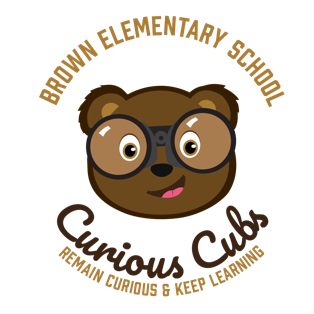 Curious Cubs is offering free after-school enrichment classes to all Brown Elementary students and students within Brown’s boundaries.  Students will choose their first and second choices for classes.  Classes are assigned on a first come, first serve basis, assigning everyone interested a first class, then repeating the process for second choices. Depending on your class schedule, pick up is at 4:30 pm OR 5:30 pm in front of the building. For the safety of our students, parents must park their car and walk up to the front doors to pick up their student.Mondays: 4/9, 4/16, 4/23, 4/30, 5/7, 5/143:30 pm – 4:30 pmClass 055: Cub Fitness with Ms. LococoGrades 3-5 (10 students)The first half of the class includes warm up, cardio, and games. The second half of the class focuses on mindfulness, stretching, and the R-Factor.  This class will help with physical fitness, mindfulness, teamwork, anger management, anxiety, and much more! Class 056: Gardening with Mrs. BrownGrades 1-5 (10 students)We will make the front of our school beautiful and use the raised flower boxes by the buses to plant a garden. Class 057:  Lego Club with Mr. Kuck and Ms. McMahonGrades 1-2 (25 students)Come design Lego creations with your friends!  There will be a different theme every week. *Was offered in Session C - Students who have already been enrolled in this course should not select it again as priority will be given to students who have not had the opportunity to take this class.4:30 pm – 5:30 pm**Class 058:  Lego Club with Mr. Kuck and Ms. McMahonGrades 3-5 (25 students)Come design Lego creations with your friends!  There will be a different theme every week.Tuesdays: 4/10, 4/17, 4/24, 5/1, 5/15**NO CLASSES on 5/8 – No school for students3:30 pm – 4:30 pmClass 059: Singing with Sign Language with Mrs. EhretGrades 1-3 (25 students)Teaches a new language (ASL) and ties it to songs.  The students will learn 6 songs with signs.  We will present a couple songs at the Music Program on the evening of the Art Show in April.Class 060: Games with Ms. EllisGrades 1-3 (20 students)Engages kids in social negotiation, sportsmanship, critical thinking, and enjoying hands-on (non-electronic) games.  This class will include board, tabletop, and card games (UNO, Spoons, Phase 10 etc.)Class 061: Harry Potter Explorations with Ms. Hudson and Mrs. Bortolani Grades 4-5 (20 students)  	Harry Potter Explorations - Each week, we will explore different aspects of the Harry Potter universe.Class 062: Handwriting (Print) with Mrs. NorrisGrades 1-5 (10 students)Handwriting serves many purposes including; a form of art that allows for individual style and creativeness, a way of communicating and getting thoughts down quickly and effectively or a skill we use everyday to accomplish simple task.  Handwriting is a part of our self-image and an expression of our personality.  This course would focus on tuning fine motor skills, letter formation, guided and independent practice, and goal setting.4:30 pm – 5:30 pmClass 063: YMCA Fitness with Personal Trainer Andrew GoodwynGrades 3-5 (12 students)The YMCA strengthens communities through Youth Development, Healthy Living, and Social Responsibility. This program night brings the Y Programs that express the core values of Honesty, Respect, Responsibility, and Caring to your child through Y Sports and team building. Wednesdays: 4/11, 4/18, 4/25, 5/2, 5/9, 5/16Class 064: Handwriting (Cursive) with Mrs. NorrisGrades 1-5 (10 students)Handwriting serves many purposes including; a form of art that allows for individual style and creativeness, a way of communicating and getting thoughts down quickly and effectively or a skill we use everyday to accomplish simple task.  Handwriting is a part of our self-image and an expression of our personality.  This course would focus on tuning fine motor skills, letter formation, guided and independent practice, and goal setting.Class 065: Printmaking Basics with Mrs. MurdockGrades 1-2 (12 students)This class provides areas for self expressions and supports the art curriculum.Class 066: Unicycling & Juggling with Mrs. MathewsGrades 3-5 (12 students)Learn how to ride a unicycle and juggle and maybe at the same time! If there's interest and success, we could perform around town!Thursdays: 4/12, 4/19, 4/26, 5/3, 5/10, 5/173:30 pm – 4:30 pmClass 067: Advanced Drawing with Mrs. MurdockGrades 3-5 (24 students)This class provides areas for self expressions and supports the art curriculum.Class 068: Photography with Mrs. Huffman Grades 3-5 (10 students) Come explore photography with Mrs. Huffman! We will learn the basics of lighting, composing, and telling a story through photography. *Was offered in Sessions A, B, and C - Students who have already been enrolled in this course should not select it again as priority will be given to students who have not had the opportunity to take this class.Class 069: Walking Club with Mrs. NorrisGrades 1-5 (10 students)Walking is a form of exercise accessible to just about everybody.  It's safe, simple and doesn't require practice. Students will set goals each week and work on a plan on how to reach their goals.4:30 pm - 5:30 pmClass 070: The Kindness Rocks Project with Mrs. Lattig and Mrs. HallGrades 1-5 (20 students)One message at just the right moment can change someone’s entire day, outlook and life.  Students will create painted rocks to inspire others through random acts of kindness.  Students will be able to take home rocks with instructions on where and how to leave them at the end of the course.**Note that to participate in a 4:30 class, you must also be enrolled in a 3:30 class.  There is no supervision available for students not enrolled in courses.REGISTRATIONRegistration will be open Monday, March 5th at 8:30 a.m. throughThursday, March 8th at 3:00 p.m.Please visit the Brown Elementary 21st Century Website on our school Website to register:http://www.hilliardschools.org/brn/21st-century-community-learning-center/If you cannot register online or have questions, please call or text Monica Hall at 614-582-5484 or send an email to brian_byrer@hboe.org OR monica_hall@hboe.org